ANUNȚ DE PARTICIPAREprivind achiziționarea „UTILAJ + TEHNICA DE CALCUL conform necesităților IET. 79 subordonat DETS Botanica anul 2020” prin procedura de Achiziții cu costul mic
                                        (tipul procedurii de achiziție)Denumirea autorității contractante: DETS sectorul BotanicaIDNO: 1007601010448Adresa: Bd. Traian 21/2Numărul de telefon/fax: 022776711Adresa de e-mail și de internet a autorității contractante: achizitiidetsbotanica@gmail.comAdresa de e-mail sau de internet   de la care se va putea obține accesul la documentația de atribuire:  documentația de atribuire este anexată în cadrul procedurii în SIA RSAP  Tipul autorității contractante și obiectul principal de activitate (dacă este cazul, mențiunea că autoritatea contractantă este o autoritate centrală de achiziție sau că achiziția implică o altă formă de achiziție comună): _Organizație bugetarăCumpărătorul invită operatorii economici interesați, care îi pot satisface necesitățile, să participe la procedura de achiziție privind livrarea/prestarea/executarea următoarelor bunuri /servicii/lucrări:Admiterea sau interzicerea ofertelor alternative: nu se admite_Termenii și condițiile de livrare/prestare/executare solicitați: 20 zile  după încheierea contractului.Termenul de valabilitate a contractului: 31.12.2020Scurta descriere a criteriilor privind eligibilitatea operatorilor economici care pot determina eliminarea acestora și a criteriilor de selecție; nivelul minim (nivelurile minime) al (ale) cerințelor eventual impuse; se menționează informațiile solicitate (DUAE, documentație): Criteriul de evaluare aplicat pentru adjudecarea contractului: Prețul cel mai scăzutTermenul limită de depunere/deschidere a ofertelor:până la: [ora exactă] STABILIT DE SIA RSAPpe: [data] data și ora deschiderii va fi anunțată de către platforma la care sunteți înregistrați  STABILIT DE SIA RSAPAdresa la care trebuie transmise ofertele sau cererile de participare: Ofertele sau cererile de participare vor fi depuse electronic prin intermediul SIA RSAPTermenul de valabilitate a ofertelor: 60 de zileLocul deschiderii ofertelor: SIA RSAP Ofertele întârziate vor fi respinse. Persoanele autorizate să asiste la deschiderea ofertelor: 
Ofertanții sau reprezentanții acestora au dreptul să participe la deschiderea ofertelor, cu excepția cazului când ofertele au fost depuse prin SIA “RSAP”.Limba sau limbile în care trebuie redactate ofertele sau cererile de participare: limba de stat Denumirea și adresa organismului competent de soluționare a contestațiilor: Agenția Națională pentru Soluționarea ContestațiilorAdresa: mun. Chișinău, bd. Ștefan cel Mare și Sfânt nr.124 (et.4), MD 2001;Tel/Fax/email: 022-820 652, 022 820-651, contestatii@ansc.mdData transmiterii spre publicare a anunțului de participare: septembrie 2020În cadrul procedurii de achiziție publică se va utiliza/accepta:Alte informații relevante: Culoarea la solicitarea instituțiilor de învățământ.  Cu ieșirea la fața locului p/u clarificarea detaliilor și luarea măsurărilor. Produs în condiții de fabrică, de calitate impecabilă. Livrarea, montarea și instalarea mobilei din contul operatorului economic, conform cerințelor instituțiilor de învățământ. Mobilierul confecționat urmează a fi etichetat cu simbolul şi denumirea firmei şi însoțit de caracteristicile tehnice. Garanţie – 2 ani.La finalizarea în SIARSAP a concursului operatorul economic va prezinte oferta (F 3.1) și specificația de preț (F 4.1) corespunzător sumei finale propuse.  Certificatele solicitate de către AC se prezintă pentru fiecare lot în parte.În caz de necesitate la solicitarea AC operatorii economici vor prezenta informația solicitată în termen de 1 zi. Conducătorul grupului de lucru:  Musteață Ion               CPVDenumirea bunuluiDenumirea bunuluiUnitate de măsurăcantitateaCaracteristicile tehniceCaracteristicile tehniceValoarea estimativăLot 1 Lot 1 Masina de spalat rufe automatMasina de spalat rufe automatMasina de spalat rufe automatMasina de spalat rufe automatMasina de spalat rufe automat42900000-5Masina de spalat rufe automat Masina de spalat rufe automat buc1Masina de spalat rufe automat – echivalent - Samsung/Bosch WAB24262BY, control-sensorial, capacități de încarcare-8 -10 kg,  capacitatea de încălzire 30-90 C., viteza maximă de centrifugare-1100-1800ob/min .  Clasa de eficiență energetica (A+ - A+++). Culoare-albă.  Livrarea, instalarea  și configurarea din contul operatorului economic. Propriu service centru.Fiecare unitate de utilaj tehnologic va fi conectat la toate rețelile necesare p/u funcționarea utilajului inclusiv rețelele electrice cu utilizarea cablului electric din contul operatorului economic de la unitatea de utilaj până la cutia de distribuire, inclusiv până la panoul central de distribuire cu includerea tuturor accesoriilor necesare ( întrerupător diferențiat, demaror magnetic etc.) să efectueze deservirea tehnică pe parcursul termenului de garanție a utilajului livrat din contul operatorului economic conform pașaportului tehnic al producătorului.Garanție minim 2 ani .  Termen de livrare 20 zile după înregistarea contractului.Masina de spalat rufe automat – echivalent - Samsung/Bosch WAB24262BY, control-sensorial, capacități de încarcare-8 -10 kg,  capacitatea de încălzire 30-90 C., viteza maximă de centrifugare-1100-1800ob/min .  Clasa de eficiență energetica (A+ - A+++). Culoare-albă.  Livrarea, instalarea  și configurarea din contul operatorului economic. Propriu service centru.Fiecare unitate de utilaj tehnologic va fi conectat la toate rețelile necesare p/u funcționarea utilajului inclusiv rețelele electrice cu utilizarea cablului electric din contul operatorului economic de la unitatea de utilaj până la cutia de distribuire, inclusiv până la panoul central de distribuire cu includerea tuturor accesoriilor necesare ( întrerupător diferențiat, demaror magnetic etc.) să efectueze deservirea tehnică pe parcursul termenului de garanție a utilajului livrat din contul operatorului economic conform pașaportului tehnic al producătorului.Garanție minim 2 ani .  Termen de livrare 20 zile după înregistarea contractului.870042900000-5Masina de spalat rufe automat Masina de spalat rufe automat buc1Masina de spalat rufe automat cu uscator echivalent LG TW7000 DS Smart . Capacitatea 17 kg. Viteza maxima de centrifuga grp-1100-1800.  Capacitatea de incălzire 30-90 C.   Clasa de eficienta energetica (A+ - A+++). Culoare-albă.  Livrarea, instalarea  și configurarea din contul operatorului economic. Propriu service centru.Fiecare unitate de utilaj tehnologic va fi conectat la toate rețelile necesare p/u funcționarea utilajului inclusiv rețelele electrice cu utilizarea cablului electric din contul operatorului economic de la unitatea de utilaj până la cutia de distribuire, inclusiv până la panoul central de distribuire cu includerea tuturor accesoriilor necesare (întrerupător diferențiat, demaror magnetic etc.) să efectueze deservirea tehnică pe parcursul termenului de garanție a utilajului livrat din contul operatorului economic conform pașaportului tehnic al producătorului.Garanție minim 2 ani .  Termen de livrare 20 zile după înregistarea contractului.Masina de spalat rufe automat cu uscator echivalent LG TW7000 DS Smart . Capacitatea 17 kg. Viteza maxima de centrifuga grp-1100-1800.  Capacitatea de incălzire 30-90 C.   Clasa de eficienta energetica (A+ - A+++). Culoare-albă.  Livrarea, instalarea  și configurarea din contul operatorului economic. Propriu service centru.Fiecare unitate de utilaj tehnologic va fi conectat la toate rețelile necesare p/u funcționarea utilajului inclusiv rețelele electrice cu utilizarea cablului electric din contul operatorului economic de la unitatea de utilaj până la cutia de distribuire, inclusiv până la panoul central de distribuire cu includerea tuturor accesoriilor necesare (întrerupător diferențiat, demaror magnetic etc.) să efectueze deservirea tehnică pe parcursul termenului de garanție a utilajului livrat din contul operatorului economic conform pașaportului tehnic al producătorului.Garanție minim 2 ani .  Termen de livrare 20 zile după înregistarea contractului.25000TOTAL TOTAL 33700Lot 2Lot 2Laptop42900000-5Laptop Laptop buc1Laptop echivalent X509 FA EJ053   Diagonala ecran, închis-15,4 Rezoluție ecran pixeli -1920*1080 Full HD . Capacitatea HDD GB1000, Capacitatea memorie operativă, GB4-8GB Viteza procesorului GHz 2,1-3,9.   Model procesor    Intel core i3-8145 U/i5. Placa video- Intel UHD Graphics. Sistema de operare -DOS. .   Livrarea, instalarea  și configurarea la  instituție din contul operatorului economic. Propriu service centru. Termen de livrare 20 zile după înregistarea contractului. Garanție minim 2 ani.Laptop echivalent X509 FA EJ053   Diagonala ecran, închis-15,4 Rezoluție ecran pixeli -1920*1080 Full HD . Capacitatea HDD GB1000, Capacitatea memorie operativă, GB4-8GB Viteza procesorului GHz 2,1-3,9.   Model procesor    Intel core i3-8145 U/i5. Placa video- Intel UHD Graphics. Sistema de operare -DOS. .   Livrarea, instalarea  și configurarea la  instituție din contul operatorului economic. Propriu service centru. Termen de livrare 20 zile după înregistarea contractului. Garanție minim 2 ani.8000Lot 3Imprimantă42900000-5Imprimanta Multifunctională echivalent Laserjet HP M425dn MFP, A4Imprimanta Multifunctională echivalent Laserjet HP M425dn MFP, A4buc1Imprimanta Multifunctional echivalent Laserjet HP M425dn MFP, A4SpecificatiiMANEVRARE HARTIECapacitate hartie intrare (coli)	250-300; Capacitate hartie iesire (coli)	150-200;  Greutate hartie	60 - 163 g/mp; SPECIFICATII TEHNICEFrecventa procesor	800 MHz;  Capacitate memorie	256 MB; Putere consumata	500-600 WSistem de operare compatibil	Microsoft Windows XP Microsoft Windows 7 Microsoft Windows VistaLimbaj printare	PCL 6 PCL 5e PostScript 3COPIATOR: Viteza de copiere monocrom	33 ipm; Rezolutie copiere (DPI)	600 x 600; Parametrii zoom	25 - 400%IMPRIMANTA Rezolutie printare (DPI) 1200 x 1200; SCANNER : Rezolutie scanare (DPI) 1200 x 1200; Functii scanner	Scanare E-mail Save-to-Network FolderDIMENSIUNI & GREUTATEGreutate	14-15 Kg; Lungime	440 -450 mm;  Latime: 385-390 mm;  Inalțime	420-425 mmSPECIFICATII CONSUMABILEConsumabile compatibile	Toner HP Negru 6900 pagini - CF280X Toner HP Negru 2700 pagini - CF280A;  PN consumabil	ED6STBBBM; FAX; Viteza transmisie fax	3 sec/pagCARACTERISTICI GENERALETip produs	Imprimanta multifunctionalaTehnologie printare	Laser;  Mod printare Monocrom; Utilizare	Home & office; Functii principale	Printare Scanare Copiere Fax; Conectivitate USB; Format general imprimanta	A4Printare fata/verso (Duplex)	Automat ; Alimentator automat de documente (ADF) Da; Tip displayTouchscreen; Dimensiune display 3.5 inch; Volum recomandat de printare (pagini/luna) 3000; Culoare NegruConsumabile     Toner  CF280A	   folosind tonere-ele originale HP LaserJet(CF280A si CF280X), Fii productiv cu fiabilitatea HP - acest MFP are un volum recomandat de pagini de pana la 3000 pagini. Livrarea, instalarea  și configurarea la fiecare instituție în parte din contul operatorului economic. Propriu service centru. Termen de livrare 20 zile după înregistarea contractului. Garanție minim 2 ani.Imprimanta Multifunctional echivalent Laserjet HP M425dn MFP, A4SpecificatiiMANEVRARE HARTIECapacitate hartie intrare (coli)	250-300; Capacitate hartie iesire (coli)	150-200;  Greutate hartie	60 - 163 g/mp; SPECIFICATII TEHNICEFrecventa procesor	800 MHz;  Capacitate memorie	256 MB; Putere consumata	500-600 WSistem de operare compatibil	Microsoft Windows XP Microsoft Windows 7 Microsoft Windows VistaLimbaj printare	PCL 6 PCL 5e PostScript 3COPIATOR: Viteza de copiere monocrom	33 ipm; Rezolutie copiere (DPI)	600 x 600; Parametrii zoom	25 - 400%IMPRIMANTA Rezolutie printare (DPI) 1200 x 1200; SCANNER : Rezolutie scanare (DPI) 1200 x 1200; Functii scanner	Scanare E-mail Save-to-Network FolderDIMENSIUNI & GREUTATEGreutate	14-15 Kg; Lungime	440 -450 mm;  Latime: 385-390 mm;  Inalțime	420-425 mmSPECIFICATII CONSUMABILEConsumabile compatibile	Toner HP Negru 6900 pagini - CF280X Toner HP Negru 2700 pagini - CF280A;  PN consumabil	ED6STBBBM; FAX; Viteza transmisie fax	3 sec/pagCARACTERISTICI GENERALETip produs	Imprimanta multifunctionalaTehnologie printare	Laser;  Mod printare Monocrom; Utilizare	Home & office; Functii principale	Printare Scanare Copiere Fax; Conectivitate USB; Format general imprimanta	A4Printare fata/verso (Duplex)	Automat ; Alimentator automat de documente (ADF) Da; Tip displayTouchscreen; Dimensiune display 3.5 inch; Volum recomandat de printare (pagini/luna) 3000; Culoare NegruConsumabile     Toner  CF280A	   folosind tonere-ele originale HP LaserJet(CF280A si CF280X), Fii productiv cu fiabilitatea HP - acest MFP are un volum recomandat de pagini de pana la 3000 pagini. Livrarea, instalarea  și configurarea la fiecare instituție în parte din contul operatorului economic. Propriu service centru. Termen de livrare 20 zile după înregistarea contractului. Garanție minim 2 ani.7700Lot 4Calculator42900000-5CalculatorCalculatorbuc2Computer All-in-One echivalent Echivalent Lenovo V30a-22 AIO / Lenovo AIO IdeaCentre 3 24IMB0FullHD (21.5"/23.8 Intel Core i3-10110U/ i3-10100T / Intel Core i5, 4GB – 8 GB, DDR4 RAM, 256GB SSD M.2 2242 PCIe NVMe, no ODD, Intel UHD Graphics) inclusive acesorile necesare (tastătura, maus, monitor, camera etc.)   Sistem de operare : No OS, Windows® 10 Pro, Windows 10 Home 64Tip display	LEDbacklit Full HD 1920 x 1080 pTip placă video	IntegrataModel placă video	UHD GraphicsConectivitateBluetooth	v5.0Wi-Fi	802.11 acUSB 2.0	2HDMI	1RJ-45 LAN	1USB 3.1	2MultimediaCamera WEB	Da; Microfon	Da;Cititor de carduri	DaAudio	6 wComplectatie	Tastatură, mouse•	USB keyboard + USB mouse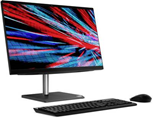 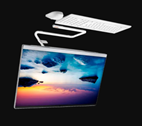 Produs în condiții de fabrică.Livrarea, instalarea  și configurarea din contul operatorului economic. Propriu service centru. Termen de livrare 20 zile după înregistarea contractului. Garanție minim 2 ani.Computer All-in-One echivalent Echivalent Lenovo V30a-22 AIO / Lenovo AIO IdeaCentre 3 24IMB0FullHD (21.5"/23.8 Intel Core i3-10110U/ i3-10100T / Intel Core i5, 4GB – 8 GB, DDR4 RAM, 256GB SSD M.2 2242 PCIe NVMe, no ODD, Intel UHD Graphics) inclusive acesorile necesare (tastătura, maus, monitor, camera etc.)   Sistem de operare : No OS, Windows® 10 Pro, Windows 10 Home 64Tip display	LEDbacklit Full HD 1920 x 1080 pTip placă video	IntegrataModel placă video	UHD GraphicsConectivitateBluetooth	v5.0Wi-Fi	802.11 acUSB 2.0	2HDMI	1RJ-45 LAN	1USB 3.1	2MultimediaCamera WEB	Da; Microfon	Da;Cititor de carduri	DaAudio	6 wComplectatie	Tastatură, mouse•	USB keyboard + USB mouseProdus în condiții de fabrică.Livrarea, instalarea  și configurarea din contul operatorului economic. Propriu service centru. Termen de livrare 20 zile după înregistarea contractului. Garanție minim 2 ani.17000Lot 5Lot 5Fier de călcat42900000-5Fier de călcatFier de călcatBuc1Fier de călcat, (echivalentul  Tefal, Vitek, Braun)Alimentare:Putere maximă consumată, W 2700-2800 Carcasă Talpă metaloceramicăTip de acoperire Durilium AirGlide AutocleanLungime cablu de alimentare, m 2-3Sistem de umidificareJet de aburi continuu -daAburi continuu, g/min 50-60Jet de aburi, g/min 240-250; Jet vertical de aburi Funcţie de pulverizareVîrf pentru aburiSistem antipicurare Capacitate rezervor de apă, ml 300-350Siguranţa: Sistem anticalc ; Autocurăţare ; Oprire automată Informaţii generaleCuloare alb cu violet/roșu/verdeGreutate, kg 1.40-1.50Produs în condiții de fabrică.Livrarea, instalarea  și configurarea din contul operatorului economic. Propriu service centru. Termen de livrare 20 zile după înregistarea contractului. Garanţie, 24 luniFier de călcat, (echivalentul  Tefal, Vitek, Braun)Alimentare:Putere maximă consumată, W 2700-2800 Carcasă Talpă metaloceramicăTip de acoperire Durilium AirGlide AutocleanLungime cablu de alimentare, m 2-3Sistem de umidificareJet de aburi continuu -daAburi continuu, g/min 50-60Jet de aburi, g/min 240-250; Jet vertical de aburi Funcţie de pulverizareVîrf pentru aburiSistem antipicurare Capacitate rezervor de apă, ml 300-350Siguranţa: Sistem anticalc ; Autocurăţare ; Oprire automată Informaţii generaleCuloare alb cu violet/roșu/verdeGreutate, kg 1.40-1.50Produs în condiții de fabrică.Livrarea, instalarea  și configurarea din contul operatorului economic. Propriu service centru. Termen de livrare 20 zile după înregistarea contractului. Garanţie, 24 luni1070Lot 6Calandru calcator electric42900000-5Calandru calcator electricCalandru calcator electricBuc.1Calandru calcator electric, dimensiuni aproximativ lungimea utilă cilindru-1000mm, dimensiune cilindru-250mm, încălzire electrică, viteza de calcare variabilă 1-5m/mm, productivitate-25-30kg/h, tava de alimentare de aluminiu, modul.   Clasa de eficiență energetică (A+ - A+++).Livrarea, instalarea  și configurarea din contul operatorului economic. Propriu service centru.Fiecare unitate de utilaj tehnologic va fi conectat la toate rețelile necesare p/u funcționarea utilajului inclusiv rețelele electrice cu utilizarea cablului electric din contul operatorului economic de la unitatea de utilaj până la cutia de distribuire, inclusiv până la panoul central de distribuire cu includerea tuturor accesoriilor necesare ( întrerupător diferențiat, demaror magnetic etc.) să efectueze deservirea tehnică pe parcursul termenului de garanție a utilajului livrat din contul operatorului economic conform pașaportului tehnic al producătorului.Garanție minim 2 ani.	 Termen de livrare 20 zile după înregistarea contractului.Calandru calcator electric, dimensiuni aproximativ lungimea utilă cilindru-1000mm, dimensiune cilindru-250mm, încălzire electrică, viteza de calcare variabilă 1-5m/mm, productivitate-25-30kg/h, tava de alimentare de aluminiu, modul.   Clasa de eficiență energetică (A+ - A+++).Livrarea, instalarea  și configurarea din contul operatorului economic. Propriu service centru.Fiecare unitate de utilaj tehnologic va fi conectat la toate rețelile necesare p/u funcționarea utilajului inclusiv rețelele electrice cu utilizarea cablului electric din contul operatorului economic de la unitatea de utilaj până la cutia de distribuire, inclusiv până la panoul central de distribuire cu includerea tuturor accesoriilor necesare ( întrerupător diferențiat, demaror magnetic etc.) să efectueze deservirea tehnică pe parcursul termenului de garanție a utilajului livrat din contul operatorului economic conform pașaportului tehnic al producătorului.Garanție minim 2 ani.	 Termen de livrare 20 zile după înregistarea contractului.12700Lot 7Dulap frigorific42900000-5Dulap frigorificDulap frigorificbuc3Dulap frigorific profesional cu 1 usa, Volum 570-600 l, corpul este confectionat din inox cu plastic interior, ușa dotată cu blocare, cu 4 polițe reglabile. Controlul digital al temperaturii. Sistema de racire cu ventilator Freon R290. Piciorușe reglabile pe înălțime. Izolație de protectie compacta de 60mm. Temperatura de la 0...+10° C. Greutate 90-110 kg. Dimensiuni interioare 660-690x530-550x1600-1650 mmDimensiuni 765-780x715-735x1865-1890 mm. Garanție – min. 3 ani. Livrarea, instalarea  și configurarea la instituție din contul operatorului economic. Propriu service centru. Termen de livrare 20 zile după înregistrarea contractului.  (notă)Dulap frigorific profesional cu 1 usa, Volum 570-600 l, corpul este confectionat din inox cu plastic interior, ușa dotată cu blocare, cu 4 polițe reglabile. Controlul digital al temperaturii. Sistema de racire cu ventilator Freon R290. Piciorușe reglabile pe înălțime. Izolație de protectie compacta de 60mm. Temperatura de la 0...+10° C. Greutate 90-110 kg. Dimensiuni interioare 660-690x530-550x1600-1650 mmDimensiuni 765-780x715-735x1865-1890 mm. Garanție – min. 3 ani. Livrarea, instalarea  și configurarea la instituție din contul operatorului economic. Propriu service centru. Termen de livrare 20 zile după înregistrarea contractului.  (notă)27700Lot 8Cântar electronic - cu capacitate 10 kgCântar electronic - cu capacitate 10 kgCântar electronic - cu capacitate 10 kgCântar electronic - cu capacitate 10 kgCântar electronic - cu capacitate 10 kgCântar electronic - cu capacitate 10 kgCântar electronic - cu capacitate 10 kg42900000-5Cântar electronic - cu capacitate 10 kgCântar electronic - cu capacitate 10 kgbuc1Cântar electronic. Până la 10 kg, ecran LCD, diviziune 40 g, mărimea platf. aproximativ 330*228mm. Propriu service centru. să efectueze deservirea tehnică pe parcursul termenului de garanție a utilajului livrat din contul operatorului economic conform pașaportului tehnic al producătorului. Garanție minim 2 ani. Termen de livrare 20 zile după înregistarea contractului.Cântar electronic. Până la 10 kg, ecran LCD, diviziune 40 g, mărimea platf. aproximativ 330*228mm. Propriu service centru. să efectueze deservirea tehnică pe parcursul termenului de garanție a utilajului livrat din contul operatorului economic conform pașaportului tehnic al producătorului. Garanție minim 2 ani. Termen de livrare 20 zile după înregistarea contractului.1250Lot 9Cântar electronic 50 - 100 kgCântar electronic 50 - 100 kgCântar electronic 50 - 100 kgCântar electronic 50 - 100 kgCântar electronic 50 - 100 kgCântar electronic 50 - 100 kgCântar electronic 50 - 100 kg42900000-5Cântar electronic - cu capacitate 100 kgCântar electronic - cu capacitate 100 kgbuc1Cântar electronic - cu capacitate 100 kgPlatforma din otel cu grosime 0.9
Dimensiune aproximativ 30*40 cm.
Indicator inoxidabil A11B.
Leduri luminoase rosii. Afisaj pe fata.
Functie de calcul pret, kg, lb, memorie pret M1-M7, ADD, +/- 2%. Functie TARA, STERGERE, SALVARE.
Specificatii tehnice:Adaptor 6v 500mA.Acumulator reincarcabil 4v4h.Capacitate 100kg. Diviziune 20g.Presiune 1/3000 gradul 3.Propriu service centru. să efectueze deservirea tehnică pe parcursul termenului de garanție a utilajului livrat din contul operatorului economic conform pașaportului tehnic al producătorului.  Garanție minim 2 ani.Termen de livrare 20 zile după înregistarea contractului.Cântar electronic - cu capacitate 100 kgPlatforma din otel cu grosime 0.9
Dimensiune aproximativ 30*40 cm.
Indicator inoxidabil A11B.
Leduri luminoase rosii. Afisaj pe fata.
Functie de calcul pret, kg, lb, memorie pret M1-M7, ADD, +/- 2%. Functie TARA, STERGERE, SALVARE.
Specificatii tehnice:Adaptor 6v 500mA.Acumulator reincarcabil 4v4h.Capacitate 100kg. Diviziune 20g.Presiune 1/3000 gradul 3.Propriu service centru. să efectueze deservirea tehnică pe parcursul termenului de garanție a utilajului livrat din contul operatorului economic conform pașaportului tehnic al producătorului.  Garanție minim 2 ani.Termen de livrare 20 zile după înregistarea contractului.255042900000-5Cântar electronic - cu capacitate 50 - 150 kgCântar electronic - cu capacitate 50 - 150 kgbuc1Cântar electronic - cu capacitate 50 - 150 kgCaracteristici tehnice Display: LED Capacitatea maxima de cântărire: 50-150 kg. Capacitatea minima de cintarire: 1 kg Diviziune(d=e): 20/50 g Clasa de precizie: III Interfete: RS-232 Marimea platform aproximativ: 400x500 mm Bara: da Temperatura de lucru: -10+40 °C Alimentare: acumulator 6V 4Ah.Propriu service centru. să efectueze deservirea tehnică pe parcursul termenului de garanție a utilajului livrat din contul operatorului economic conform pașaportului tehnic al producătorului.  Garanție minim 2 ani.Termen de livrare 20 zile după înregistarea contractului.Cântar electronic - cu capacitate 50 - 150 kgCaracteristici tehnice Display: LED Capacitatea maxima de cântărire: 50-150 kg. Capacitatea minima de cintarire: 1 kg Diviziune(d=e): 20/50 g Clasa de precizie: III Interfete: RS-232 Marimea platform aproximativ: 400x500 mm Bara: da Temperatura de lucru: -10+40 °C Alimentare: acumulator 6V 4Ah.Propriu service centru. să efectueze deservirea tehnică pe parcursul termenului de garanție a utilajului livrat din contul operatorului economic conform pașaportului tehnic al producătorului.  Garanție minim 2 ani.Termen de livrare 20 zile după înregistarea contractului.2550TOTALTOTAL5100Lot 10Lot 10CANTAR MEDICAL CU PLATFORMA ANTIDERAPANT CU TALIMETRUCANTAR MEDICAL CU PLATFORMA ANTIDERAPANT CU TALIMETRUCANTAR MEDICAL CU PLATFORMA ANTIDERAPANT CU TALIMETRUCANTAR MEDICAL CU PLATFORMA ANTIDERAPANT CU TALIMETRUCANTAR MEDICAL CU PLATFORMA ANTIDERAPANT CU TALIMETRU42900000-5CANTAR MEDICAL CU PLATFORMA ANTIDERAPANT CU TALIMETRUCANTAR MEDICAL CU PLATFORMA ANTIDERAPANT CU TALIMETRUBUC1  CANTAR MEDICAL CU PLATFORMA ANTIDERAPANT CU TALIMETRU   Capacitate: 180 - 250Kg; 
Gradatie: 100 g;
Taliometru: 75-200 cm:
Gradatie taliometru: pînă la 1 mm;
Dimensiuni platforma: 320x500 mm; 365×360 mm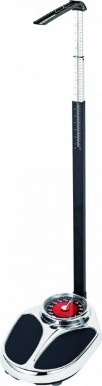 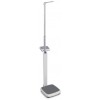 Caracteristici:
–cantar electronic cu display 
– masoara greutatea, inaltimea si indicele de masa corporala (BMI)
– design modern si robust proiectat pentru o utilizare zilnica
– design ergonomic optimizat pentru o curatare usoara.
 Propriu service centru. să efectueze deservirea tehnică pe parcursul termenului de garanție a utilajului livrat din contul operatorului economic conform pașaportului tehnic al producătorului.  Garanție minim 2 ani.Termen de livrare 20 zile după înregistarea contractului.  CANTAR MEDICAL CU PLATFORMA ANTIDERAPANT CU TALIMETRU   Capacitate: 180 - 250Kg; 
Gradatie: 100 g;
Taliometru: 75-200 cm:
Gradatie taliometru: pînă la 1 mm;
Dimensiuni platforma: 320x500 mm; 365×360 mmCaracteristici:
–cantar electronic cu display 
– masoara greutatea, inaltimea si indicele de masa corporala (BMI)
– design modern si robust proiectat pentru o utilizare zilnica
– design ergonomic optimizat pentru o curatare usoara.
 Propriu service centru. să efectueze deservirea tehnică pe parcursul termenului de garanție a utilajului livrat din contul operatorului economic conform pașaportului tehnic al producătorului.  Garanție minim 2 ani.Termen de livrare 20 zile după înregistarea contractului.2500Notă : obligatoriu pentru câștigătoriNotă : obligatoriu pentru câștigătorifiecare unitate de utilaj tehnologic va fi conectat la rețelele electrice cu utilizarea cablului electric din contul operatorului economic de la unitatea de utilaj pînă la cutia de distribuire, inclusiv pînă la panoul central de distribuire cu includerea tuturor accesoriilor necesare (întrerupător diferențial, demaror magnetic etc.) Livrarea și Instalarea și conectarea corespunzătoare la fiecare instituție în parte. Totul din contul operatorului economic, conform cerințelor și normelor legale în vigoare. În urma examinării situației la fața locului, operatorul economic va constata necesitatea reînnoirii rețelelor electrice conform necesităților de utilizare a utilajului propus pentru conectare, îndeplinește lucrările de transportare, montare și dare în exploatare a utilajului și rețelelor electrice. Totodată, utilizând accesoriile necesare, conectarea se va face și la rețelele de apeduct, canalizare, ventilare, conform destinației utilajului, din contul operatorului economic. Termenul de garanție a utilajului propus va fi nu mai puțin de 2 ani inclusiv să efectueze deservirea tehnică pe parcursul termenului de garanție a utilajului livrat din contul operatorului economic conform pașaportului tehnic al producătorului.fiecare unitate de utilaj tehnologic va fi conectat la rețelele electrice cu utilizarea cablului electric din contul operatorului economic de la unitatea de utilaj pînă la cutia de distribuire, inclusiv pînă la panoul central de distribuire cu includerea tuturor accesoriilor necesare (întrerupător diferențial, demaror magnetic etc.) Livrarea și Instalarea și conectarea corespunzătoare la fiecare instituție în parte. Totul din contul operatorului economic, conform cerințelor și normelor legale în vigoare. În urma examinării situației la fața locului, operatorul economic va constata necesitatea reînnoirii rețelelor electrice conform necesităților de utilizare a utilajului propus pentru conectare, îndeplinește lucrările de transportare, montare și dare în exploatare a utilajului și rețelelor electrice. Totodată, utilizând accesoriile necesare, conectarea se va face și la rețelele de apeduct, canalizare, ventilare, conform destinației utilajului, din contul operatorului economic. Termenul de garanție a utilajului propus va fi nu mai puțin de 2 ani inclusiv să efectueze deservirea tehnică pe parcursul termenului de garanție a utilajului livrat din contul operatorului economic conform pașaportului tehnic al producătorului.fiecare unitate de utilaj tehnologic va fi conectat la rețelele electrice cu utilizarea cablului electric din contul operatorului economic de la unitatea de utilaj pînă la cutia de distribuire, inclusiv pînă la panoul central de distribuire cu includerea tuturor accesoriilor necesare (întrerupător diferențial, demaror magnetic etc.) Livrarea și Instalarea și conectarea corespunzătoare la fiecare instituție în parte. Totul din contul operatorului economic, conform cerințelor și normelor legale în vigoare. În urma examinării situației la fața locului, operatorul economic va constata necesitatea reînnoirii rețelelor electrice conform necesităților de utilizare a utilajului propus pentru conectare, îndeplinește lucrările de transportare, montare și dare în exploatare a utilajului și rețelelor electrice. Totodată, utilizând accesoriile necesare, conectarea se va face și la rețelele de apeduct, canalizare, ventilare, conform destinației utilajului, din contul operatorului economic. Termenul de garanție a utilajului propus va fi nu mai puțin de 2 ani inclusiv să efectueze deservirea tehnică pe parcursul termenului de garanție a utilajului livrat din contul operatorului economic conform pașaportului tehnic al producătorului.fiecare unitate de utilaj tehnologic va fi conectat la rețelele electrice cu utilizarea cablului electric din contul operatorului economic de la unitatea de utilaj pînă la cutia de distribuire, inclusiv pînă la panoul central de distribuire cu includerea tuturor accesoriilor necesare (întrerupător diferențial, demaror magnetic etc.) Livrarea și Instalarea și conectarea corespunzătoare la fiecare instituție în parte. Totul din contul operatorului economic, conform cerințelor și normelor legale în vigoare. În urma examinării situației la fața locului, operatorul economic va constata necesitatea reînnoirii rețelelor electrice conform necesităților de utilizare a utilajului propus pentru conectare, îndeplinește lucrările de transportare, montare și dare în exploatare a utilajului și rețelelor electrice. Totodată, utilizând accesoriile necesare, conectarea se va face și la rețelele de apeduct, canalizare, ventilare, conform destinației utilajului, din contul operatorului economic. Termenul de garanție a utilajului propus va fi nu mai puțin de 2 ani inclusiv să efectueze deservirea tehnică pe parcursul termenului de garanție a utilajului livrat din contul operatorului economic conform pașaportului tehnic al producătorului.TOTAL 116720 LEI FĂRĂ TVATOTAL 116720 LEI FĂRĂ TVATOTAL 116720 LEI FĂRĂ TVATOTAL 116720 LEI FĂRĂ TVANr  NR.Descrierea criteriului/cerințeiMod de demonstrare a îndeplinirii criteriului/cerinței:Nivelul minim/
ObligativitateaObligatoriu să fie încărcat în SIA RSAPObligatoriu să fie încărcat în SIA RSAPObligatoriu să fie încărcat în SIA RSAPObligatoriu să fie încărcat în SIA RSAP1OfertaFormularul Oferteiobligatoriu2Specificații de prețoriginal – potrivit modelului din (F4.2), confirmate prin semnătura şi ştampila Participantuluiobligatoriu3Specificația tehnicăoriginal – potrivit modelului din (F4.1), confirmate prin semnătura şi ştampila Participantuluiobligatoriu4Dovada înregistrării persoanei juridice, în conformitate cu prevederile legale din ţara în care ofertantul este stabilitCertificat/decizie de înregistrare a întreprinderii/extras din Registrul de Stat al persoanelor juridice - copie, confirmată prin aplicarea semnăturii şi ştampileiofertantului Operatorul economic obligatoriu5Certificat de conformitate/calitate eliberată de producătorCopie confirmată prin aplicarea semnăturii și ștampilei Participantului VALABILE LA ZIUA CONCURSULUI.obligatoriu6Certificat privind lipsa sau existenta restanțelor la bugetul public naționalEliberat de Inspectoratul Fiscal valabil la ziuapetrecerii concursului. Copie confirmată prinsemnătură și ștampila ofertantuluiobligatoriu7Garanția tehnicăMinim 2 ani confirmată prin aplicarea semnăturii și ștampilei Participantuluiobligatorie8Informații generale despre ofertant îndeplinirea informației despre furnizor confirmat prin aplicarea semnăturii şi ştampilei ParticipantuluiLA SOLICITARE9POZE SAU ESCHIZE ALE BUNULUI PROPUSSE PREZINTE ÎN TERMEN DE 1 ZI DUPĂ ADRESAREA ACLa solicitare10Mostre să prezinte la solicitarea AC.ÎN TERMEN DE 1 ZI DUPĂ ADRESAREA ACLa solicitareDenumirea instrumentului electronicSe va utiliza/accepta sau nudepunerea electronică a ofertelor sau a cererilor de participareSE ACCEPTĂ sistemul de comenzi electroniceNU SE ACCEPTĂfacturarea electronicăNU SE ACCEPTĂplățile electroniceNU SE ACCEPTĂ